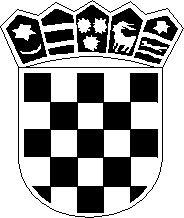 R E P U B L I K A H R V A T S K A             GRAD SISAKOSNOVNA ŠKOLA VIKTOROVAC                  SISAKKLASA: 112-01/18-01/ 01URBROJ:2176-17-01-18-04Sisak, 03. prosinca 2018.godineNa temelju članka 107. Zakona o odgoju i obrazovanju u osnovnoj i srednjoj školi (NN 87/08, 86/09, 92/10, 105/10-ispravak, 90/11, 5/12, 16/12, 86/12, 126/12, 94/13, 152/14, 07/17, 68/18) ravnateljica Osnovne škole Viktorovac, Sisak raspisujeN A T J E Č A Jza zasnivanje radnog odnosa :učitelj/ica razredne nastave, na neodređeno puno radno vrijeme -1 izvršitelj/icaUvjeti: opći i posebni uvjeti prema čl.105. i 106. Zakona o odgoju i obrazovanju u osnovnoj i srednjoj školi (NN 87/08, 86/09, 92/10, 105/10-ispravak, 90/11, 5/12, 16/12, 86/12, 126/12, 94/13, 152/14, 07/17 i 68/18) i Pravilnika o stručnoj spremi i pedagoško-psihološkom obrazovanju učitelja i stručnih suradnika u osnovnom školstvu (NN 47/96, 56/01).Uz zamolbu kandidati su dužni priložiti: životopis, diplomu, domovnicu, rodni list, uvjerenje o nekažnjavanju (ne starije od 6 mjeseci).Dokumenti koji se podnose uz molbu mogu biti preslike. Nakon odabira kandidata/ kandidatkinje, isti/a će dostaviti izvornike dokumenta.Osobe koje prema posebnim propisima ostvaruju pravo prednosti, moraju se u prijavi pozvati na to pravo, odnosno uz prijavu priložiti svu propisanu dokumentaciju prema posebnom zakonu.Kandidat koji može ostvariti pravo prednosti kod prijama u službu prema članku 101. Zakona o hrvatskim braniteljima iz Domovinskog rata i članovima njihovih obitelji („Narodne novine“ br. 121/17), članku 48.f Zakona o zaštiti vojnih i civilnih invalida rata (Narodne novine broj 33/92, 77/92, 27/93, 58/93, 2/94, 76/94, 108/95, 108/96, 82/01 i 103/03 i 148/13), članku 9. Zakona o profesionalnoj rehabilitaciji i zapošljavanju osoba s invaliditetom („Narodne novine“ br. 157/13 i 152/14) i članku 22. Ustavnog zakona o pravima nacionalnih manjina („Narodne novine“ br. 155/02, 47/10, 80/10 i 93/11), dužan se u prijavi na javni natječaj pozvati na to pravo te ima prednost u odnosu na ostale kandidate samo pod jednakim uvjetima.Kandidat koji se poziva na pravo prednosti na temelju Zakona o hrvatskim braniteljima iz Domovinskog rata i članovima njihovih obitelji dužan je dostaviti sve dokaze iz članka 103.spomenutog Zakona. Dokazi potrebni za ostvarivanje prava prednosti prilikom zapošljavanja objavljeni su na poveznici na internetskoj stranici Ministarstva hrvatskih branitelja:https://branitelji.gov.hr/UserDocsImages/NG/12%20Prosinac/Zapo%C5%A1ljavanje/Popis%20dokaza%20za%20ostvarivanje%20prava%20prednosti%20pri%20zapo%C5%A1ljavanju.pdf.Kandidat koji se poziva na pravo prednosti pri zapošljavanju u skladu s člankom 48. f Zakona o zaštiti vojnih i civilnih invalida rata, uz prijavu na javni natječaj, dužan je osim dokaza o ispunjavanju traženih uvjeta, priložiti i rješenje, odnosno potvrdu iz koje je vidljivo spomenuto pravo.Kandidat koji se poziva na pravo prednosti pri zapošljavanju u skladu s člankom 9. Zakona o profesionalnoj rehabilitaciji i zapošljavanju osoba s invaliditetom uz prijavu na javni natječaj dužan/a je, osim dokaza o ispunjavanju traženih uvjeta, priložiti i dokaz o utvrđenom statusu osobe s invaliditetom.Nepotpune i nepravodobne prijave neće se razmatrati.Prijave donijeti osobno u tajništvo škole ili slati na adresu: Osnovna škola Viktorovac, Sisak, Aleja narodnih heroja 2, 44103 Sisak, u roku od 8 dana od dana objave natječaja, s naznakom “za natječaj”.O rezultatima natječaja pristupnici će biti obaviješteni putem web stranica škole.Natječaj vrijedi od 03.12.2018. do 11.12.2018.godine.Sisak, 03.prosinca 2018.Ravnateljica:Bogdanka Prelošćan, prof.